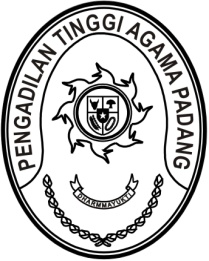 S  U  R  A  T      T  U  G  A  SNomor : W3-A/    /PS.00/6/2022Menimbang 	: 	bahwa dalam rangka kelancaran pelaksanaan tugas pada Pengadilan Agama di lingkungan Pengadilan Tinggi Agama Padang dipandang perlu untuk melakukan pembinaan;Dasar 	: 	1.	Peraturan Mahkamah Agung RI Nomor 8 Tahun 2016 tentang Pengawasan dan Pembinaan Atasan Langsung di Lingkungan Mahkamah Agung dan Badan Peradilan Di Bawahnya;		2.	Daftar Isian Pelaksanaan Anggaran Pengadilan Tinggi Agama Padang Nomor SP DIPA-005.01.2.401900/2022 tanggal 
17 November 2021;MEMBERI TUGAS Kepada 	: 	1.	Nama	: Drs. H. Zein Ahsan, M.H.			NIP	:	195508261982031004			Pangkat/Gol. Ru	:	Pembina Utama (IV/e)			Jabatan	: Ketua		2. Nama	: Doan Faltrik 			Jabatan	:	PPNPNUntuk	: 	Pertama	: 	melaksanakan pembinaan di Pengadilan Agama Pulau Punjung pada tanggal 6 s.d. 7 Juni 2022;Kedua	:	Segala biaya yang timbul untuk pelaksanaan tugas ini dibebankan pada DIPA Pengadilan Tinggi Agama Padang Tahun Anggaran 2022;2 Juni 2022Ketua,Zein Ahsan